RÁMCOVÁ DOHODA NA DODÁVKYŘEPKOVÉHO A SÓJOVÉHO EXTRAHOVANÉHO ŠROTUTATO RÁMCOVÁ DOHODA NA DODÁVKY ŘEPKOVÉHO A SÓJOVÉHO EXTRAHOVANÉHO ŠROTU (dále jen „rámcová dohoda") je uzavřena níže uvedeného dne, měsíce a rokuMEZIVýzkumným ústavem živočišné výroby, v.v.i., IČO: 00027014, DIČ: CZ00027014, se sídlem Přátelství 815, 104 00 Praha Uhříněves, zastoupená                     , ředitelem, bankovní spojení:                       , číslo účtu:                           (dále jen „objednatel"); aMVKS, spol. s r.o., se sídlem č.p. 97, 398 15 Tálín, IČO: 25182331, DIČ: CZ25182331, sp. zn. C 8108 vedená u Krajského soudu v Českých Budějovicích, zastoupená                           , číslo účtu                kontaktní osoba:               , e-mail:                       @mvks.cz, telefon                       (dále jen „dodavatel")(dodavatel a objednatel společně dále jen jako „strany" a každý jednotlivě jako „strana").PŘEDMĚT DOHODYObjednatel, jako veřejný zadavatel, zadal veřejnou zakázku v souladu s ustanovením § 53 a násl. zákona č. 134/2016 Sb., o zadávání veřejných zakázek, v platném a účinném znění (dale jen "ZZVZ"), s názvem Řepkový a sójový extrahovaný šrot (dále jen „veřejná zakázka"). Nabídka dodavatele splnila kvalifikační předpoklady objednatele stanovené v zadávací dokumentaci k veřejné zakázce a byla vyhodnocena jako ekonomicky nejvýhodnější, proto strany uzavírají tuto dohodu.Tato rámcová dohoda upravuje podmínky pro uzavíraní a plnění dílčích smluv / objednávek na dodávky řepkového a sójového extrahovaného šrotu (dále společně jen „krmivá").Dodavatel se zavazuje řádně dodat krmivá a předat objednateli vždy v souladu s touto rámcovou dohodou, zadávací dokumentací a s příslušnými právními předpisy a normami.Kvalitativní parametry krmiv požadovaných objednatelem jsou uvedeny v příloze č.l této rámcové dohody.ZPŮSOB UZAVÍRÁNÍ JEDNOTLIVÝCH DÍLČÍCH SMLUV / OBJEDNÁVEKDílčí smlouvy budou uzavírány jednotlivými písemnými objednávkami, a to formou elektronické komunikace, zaslané dodavateli na e-mailovou adresu dodavatele                        @mvks.cz (dále jen „objednávka"). Za objednatele je oprávněn činit objednávky dle předchozí věty:                  (                   @vuzv.cz) (dále jen „oprávněná osoba").Oprávněná osoba objedná krmivá vždy u toho dodavatele, který nabídl pro poptávanou komoditu nižší nabídkovou cenu.Objednávka musí obsahovat množství a druh poptávaných krmiv, a dále místo plnění. Objednávka je uzavřena momentem doručení potvrzujícího e-mailu dodavatele na e-mailovou adresu objednatele uvedenou v bodě 2.1 tohoto článku. Součástí potvrzujícího e-mailu dodavatele bude uvedení ceny bez DPH za poptávané množství.Objednatel požaduje dodání krmiv nejpozději do pěti (5) dnů od potvrzení objednávky.Nebude-li v jednotlivých objednávkách dohodnuto jinak, budou se tyto objednávky a vztahy z nich vyplývající řídit touto dohodou.MÍSTO PLNĚNÍ A PODMÍNKY DODÁNÍMístem plnění jsou areály objednatele specifikované v jednotlivých objednávkách. Náklady dodání krmiv do místa plnění nese dodavatel.Vlastnické právo ke krmivu dodanému dodavatelem objednateli dle této dohody přechází na objednatele jeho převzetím.Nebezpečí škody na krmivech přejde na objednatele jejich převzetím.TERMÍN PLNĚNÍDodavatel se zavazuje dodávat krmivá na základě jednotlivých objednávek po dobu jednoho roku od uveřejnění dohody v Registru smluv nebo do vyčerpání předpokládaného objemu za 1 rok, tedy množství 200 t řepkového extrahovaného šrotu a 50 t sójového extrahovaného šrotu t.CENACena dodavatele za 1 tunu řepkového extrahovaného šrotu činí 7.100,- Kč bez DPH, 852,- Kč DPH, 7.952,- Kč s DPH a cena za 1 tunu sójového extrahovaného šrotu činí 14.000,- Kč bez DPH, 1.680,- Kč DPH, 15.680,- Kč s DPH (dále jen „cena").Cena pokrývá celý předmět dohody.Dodavatel vyúčtuje fakturou každou jednotlivou objednávku a musí z ní být patrné množství krmivá a celková cena za objednané množství krmivá. Cena je na objednávce uvedena bez DPH. DPH bude účtována a placena spolu s veškerými platbami podle této dohody ve výši stanovené příslušným právním předpisem.Cena bude objednatelem zaplacena na bankovní účet dodavatele uvedený na faktuře.Splatnost faktury činí 30 dní od jejího doručení objednateli.SANKCEV případě prodlení dodavatele se splněním termínu plnění dle objednávky je objednatel oprávněn účtovat dodavateli smluvní pokutu ve výši 1.000, - Kč za každý den prodlení a okamžitě odstoupit od dohody. Odstoupení od dohody je účinné dnem doručení dodavateli.Smluvní pokuty budou placeny samostatně. Smluvní pokuty jsou splatné do třiceti (30) dnů ode dne doručení faktury objednatele k úhradě smluvní pokuty dodavateli.Zaplacením smluvní pokuty není dotčen nárok objednatele na náhradu vzniklé škody v plné výši.POVINNOSTI STRANDodavatel se zavazuje zajistit na vlastní náklady dopravu v rámci poskytování služeb.Dodavatel se zavazuje dodat krmivo odpovídající kvalitativním parametrům uvedeným v příloze č.l této rámcové dohody.Dodavatel odpovídá za dodržování předpisů o bezpečnosti práce a ochraně zdraví zaměstnanců dodavatele a za škody, které v důsledku činnosti dodavatele vzniknou.TRVÁNÍ A UKONČENÍ RÁMCOVÉ DOHODYTato rámcová dohoda nabývá platnosti dnem jejího uzavření a účinnosti dnem uveřejnění v Registru smluv. Tato rámcová dohoda se uzavírá na dobu 1 roku.Platnost a účinnost této rámcové dohody zaniká:uplynutím doby, na kterou byla uzavřena,vyčerpáním dohody, resp. předpokládaného množství za 1 rok uvedeném v čl. 4,výpovědí bez uvedení důvodů danou objednatelem,odstoupením od dohody v souladu s čl. 8.5 dohody,výpovědí danou dodavatelem. Výpovědní doba v tomto případě činí 3 měsíce a začíná běžet dnem doručení výpovědi objednateli.Objednatel je oprávněn rámcovou dohodu vypovědět v souladu se zákonem č. 89/2012 Sb., občanský zákoník, v platném znění a ZZVZ. Výpovědní doba činí 3 měsíce a začíná běžet dnem doručení výpovědi dodavateli.Objednatel je oprávněn odstoupit od rámcové dohody vůči dodavateli v případě, kdy objednatel zjistí, že dodavatel uvedl v nabídce informace nebo doklady, které neodpovídají skutečnosti a měly nebo mohly mít vliv na výsledek zadávacího řízení. Odstoupení je účinné okamžikem, kdy dojde dodavateli. Objednatel je rovněž oprávněn odstoupit od rámcové dohody v případě, že dodavatel nedodá krmivá.TRVÁNÍ A UKONČENÍ DÍLČÍCH SMLUV /OBJEDNÁVEKObjednávka zaniká splněním.Od objednávky může kterákoliv strana odstoupit v případě podstatného porušení podmínek objednávky druhou stranou. V případě, že se nejedná o podstatné porušení podmínek, je odstupující strana povinna poskytnout porušující straně lhůtu k nápravě.Za podstatné porušení rámcové dohody se považuje zejména prodlení dodavatele s dodáním krmivá delší než 10 dní a neodstranitelné vady plnění.ROZHODNÉ PRÁVODohoda se řídí ustanoveními zákona č. 89/2012 Sb., občanský zákoník, v platném znění, a dále ZZVZ.STEJNOPISYTato dohoda je vyhotovena ve dvou 2 stejnopisech, přičemž každá strana obdrží po jednom (1) stejnopisu.PLATNOST A ÚČINNOSTRámcová dohoda nabývá platnosti dnem jejího podpisu všemi stranami a účinnosti okamžikem uveřejnění v Registru smluv podle zvláštního právního předpisu.Dodavatel bere na vědomí, že objednatel je povinen zveřejnit elektronický obraz textového obsahu rámcové dohody a jejích případných změn (dodatků) a dalších smluv od rámcové dohody odvozených včetně metadat požadovaných k uveřejnění dle zákona č. 340/2015 Sb., o Registru smluv. Dodavatel prohlašuje, že rámcová dohoda neobsahuje obchodní tajemství a uděluje tímto souhlas objednateli k uveřejnění rámcové dohody a všech pokladů, údajů a informací uvedených v rámcové dohodě a těch, k jejichž uveřejnění vyplývá pro objednatele povinnost dle právních předpisů.Nedílnou součástí této rámcové dohody je příloha č. 1.NA DŮKAZ ČEHOŽ připojují strany vlastnoruční podpisy: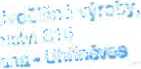 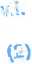 Datum:	Příloha č. 1Kvalitativní parametry krmivSójový extrahovaný šrotŘepkový extrahovaný šrotSušina %88,588,5Dusíkaté látky min. %4535Vláknina max. %712